1.4.2. Die Balmer-FormelDie vier sichtbaren Spektrallinien von Wasserstoff (410 nm, 434 nm, 486 nm und 656 nm) wurden von Johann Jakob Balmer untersucht, der 1885 die nach ihm benannte Formel aufstellte.		Ry = 3,290 · 1015 Hz (Rydberg-Frequenz)Setzt man für n die Zahlen 3, 4, 5 und 6 ein, so erhält man die Wellenlängen der Spektrallinien des Wasserstoffatoms.Andere Wissenschaftler haben herausgefunden, dass der Wasserstoff weitere Spektrallinien im nichtsichtbaren Bereich des Spektrums hat. Rydberg verallgemeinerte die Balmer-Formel zu.Nach den Wissenschaftlern wurden die Serien der Spektrallinien benannt fürm = 1	Lyman-Serie	(Theodore Lyman 1906)m = 2	Balmer-Serie	(Johann Jakob Balmer 1885)m = 3	Paschen-Serie	(Friedrich Louis Carl Heinrich Paschen 1908)m = 4	Brackett-Serie	(Frederick Sumner Brackett 1920)m = 5	Pfund-Serie	(August Herrmann Pfund 1924)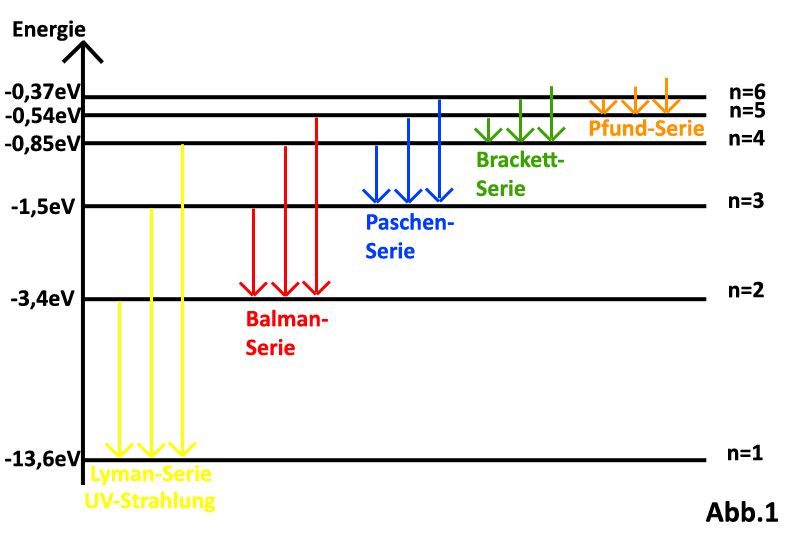 